Załącznik nr 2 do Zapytania ofertowego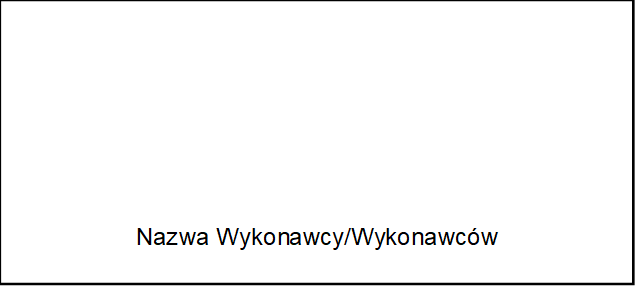 OŚWIADCZENIEo spełnianiu warunków udziału w postępowaniu na„Świadczenie usług publicznych w zakresie publicznego transportu zbiorowego na linii komunikacyjnej relacji Tłuszcz - Franciszków - Kąty Miąski, dla której Powiat Wołomiński jest organizatorem publicznego transportu zbiorowego, w drodze bezpośredniego zawarcia umowy w oparciu o art. 22 ust. 1 pkt 4 ustawy z dnia 16 grudnia 2010 r. o publicznym transporcie zbiorowym (t.j. Dz.U. z 2021 r. poz. 1371 z późn.zm.)”WYKONAWCA / WYKONAWCY wspólnie ubiegających się o zawarcie umowy*1) Nazwa (firma): ……...…………………………………………………………………………….2) Dokładny adres: ………………………………………………………………..............................3) Telefon: ……………………………………………………………………………………............4) Faks: …………………………………………………………………………………….................5) NIP: ………………………………………………………………………………………………..6) REGON: ……………………………………………………….......................................................7) Numer rachunku bankowego: …….....……………………………………..……………………...* W przypadku Wykonawców wspólnie ubiegających się o zawarcie umowy należy wpisać wszystkich Wykonawców.Oświadczam, że składając Ofertę w postępowaniu prowadzonym w celu wyboru Operatora, z którym zostanie bezpośrednio zawarta umowa, na świadczenie usług publicznych w zakresie publicznego transportu zbiorowego na linii komunikacyjnej relacji Tłuszcz - Franciszków - Kąty Miąski, dla której Powiat Wołomiński jest organizatorem publicznego transportu zbiorowego, spełniam/-my warunki udziału w postępowaniu, o których mowa w pkt 5 (kryteria kwalifikacji) Zapytania ofertowego.............................................................................................	imię i nazwisko,  pieczątka i podpis lub czytelny podpis osoby uprawnionej/osób uprawnionych do reprezentowania Wykonawcy/Wykonawców wspólnie ubiegających się o zawarcie umowy ....................................... , dnia ....................